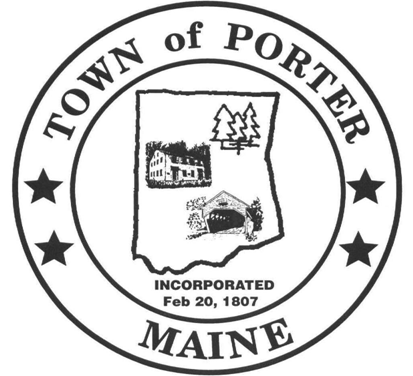              Town of Porter   71 Main Street · Porter, ME 04068Phone: (207) 625-8344 · Fax: (207) 625-4120The Planning Board Meeting is held every 3rd Wednesday of the month and is open to the public, you are encouraged to attend.  Written comments and discussion on a specific topic must be sent to https://portermaine.org attention planning board by the second Wednesday of the month or written comments may be sent to PORTER PLANNING BOARD, 71 Main St, Porter, ME 04068.PORTER PLANNING BOARD - MEETING AGENDAWednesday June 21st , 2023 at 7:00 PM Porter Town Hall - Porter, MaineApproval of the June 21st, 2023, Meeting AgendaApproval of the May 17th, 2023, Meeting Minutes.Code Enforcement Officer ReportCurrent Business:Discuss planning board administration work.Does the Board wish to continue working on the Marijuana Ordinance or want to dedicate more time to the Land Use Ordinance starting in July?Discuss setting up town Emails & MMA Logins for all PB members.Continue to review the Marijuana Ordinance and added proposals.Review of ongoing changes to the Town Land Use Ordinance.Other business.Adjournment no later than 9:00 p.m. 